Приложениек постановлению администрацииЗаневского городского поселения Всеволожского муниципального района Ленинградской областиот 03.07.2024  №  662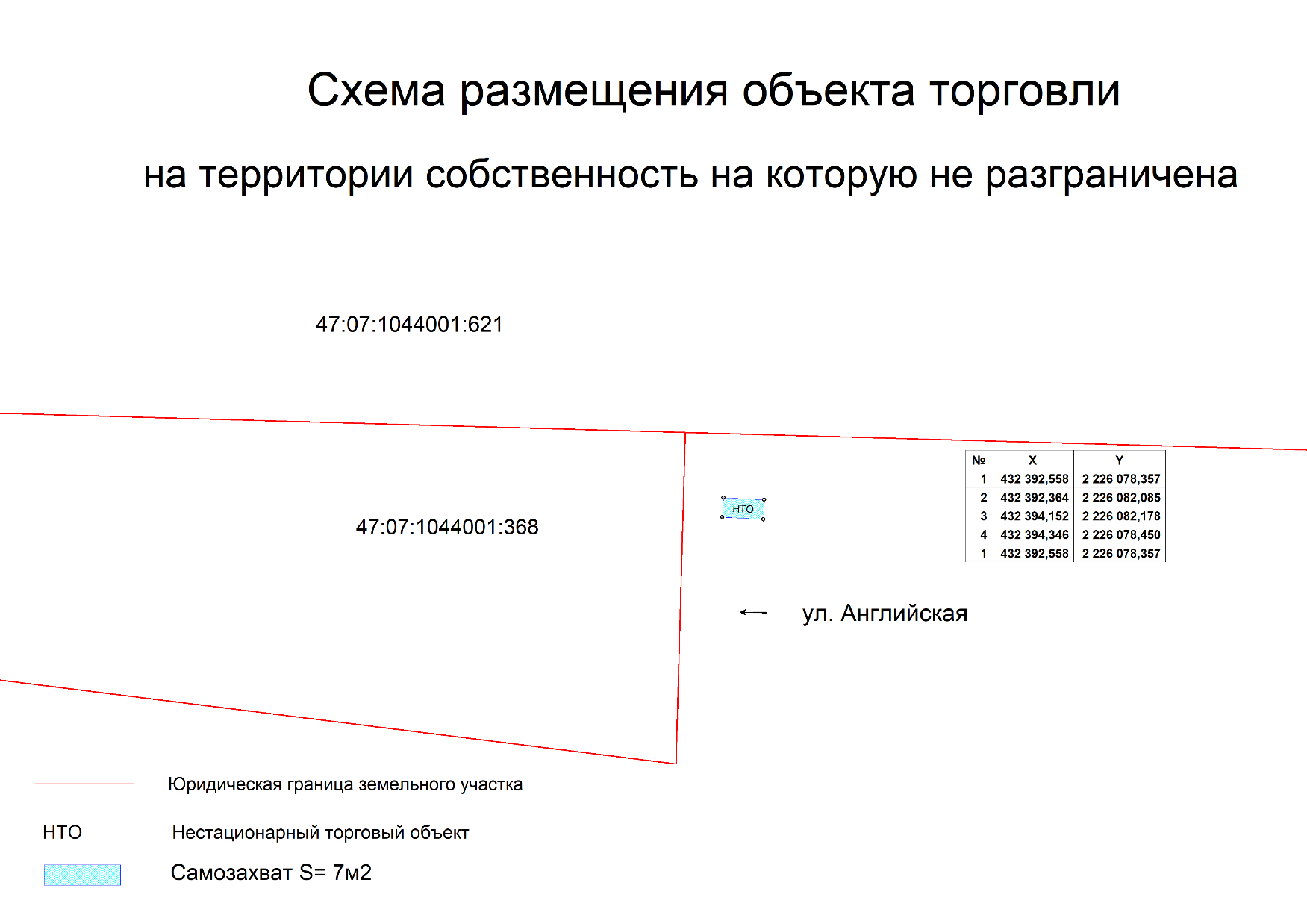 